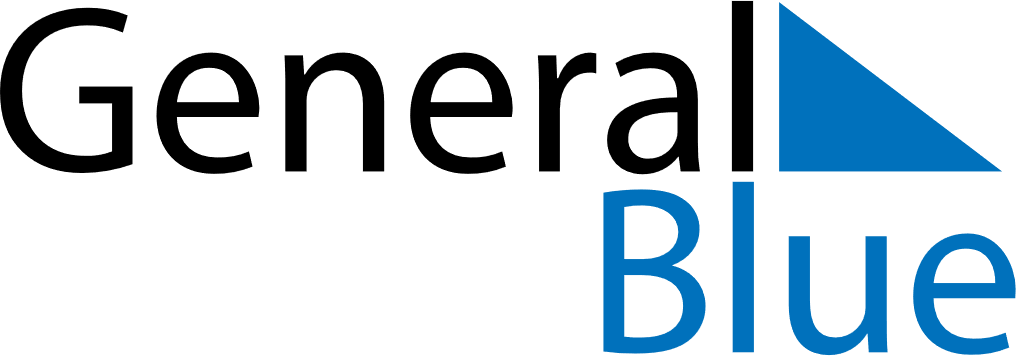 2022 - Q2Norway 2022 - Q2Norway 2022 - Q2Norway 2022 - Q2Norway 2022 - Q2Norway 2022 - Q2Norway AprilSUNMONTUEWEDTHUFRISATApril12April3456789April10111213141516April17181920212223April24252627282930AprilMaySUNMONTUEWEDTHUFRISATMay1234567May891011121314May15161718192021May22232425262728May293031MayJuneSUNMONTUEWEDTHUFRISATJune1234June567891011June12131415161718June19202122232425June2627282930JuneApr 10: Palm SundayMay 26: Ascension DayApr 14: Maundy ThursdayJun 5: PentecostApr 15: Good FridayJun 6: Whit MondayApr 16: Easter SaturdayJun 23: Midsummar EveApr 17: Easter SundayApr 18: Easter MondayMay 1: Labour DayMay 8: Liberation DayMay 17: Constitution Day